проектО внесении изменений в муниципальную программу ««Развитие и функционирование дорожно-транспортного комплекса» на 2023 – 2027 годы, утвержденную постановлением администрации городского округа Красногорск Московской области от 14.10.2022 № 2256/10В соответствии с Федеральным законом от 06.10.2003 № 131-ФЗ «Об общих принципах организации местного самоуправления в Российской Федерации», Уставом городского округа Красногорск Московской области, в связи с уточнением объемов финансирования муниципальной программы городского округа Красногорск «Развитие и функционирование дорожно-транспортного комплекса» на 2023-2027 годы, постановляю:1. Внести изменения в муниципальную программу городского округа Красногорск «Развитие и функционирование дорожно-транспортного комплекса» на 2023-2027 годы, утвержденную постановлением администрации городского округа Красногорск от 14.10.2022 № 2256/10 (с изменениями, внесенными постановлениями администрации городского округа Красногорск от 08.02.2023 № 159/2, от 28.03.2023 №503/3, от 05.04.2023 №583/4, от 04.05.2023 №812/5,  от 14.06.2023 №1134/6, от 31.08.2023 №1959/8 от 28.09.2023 №2185/9, от 05.10.2023 №2270/10, от 02.11.2023 № 2658/11, от 10.11.2023 №2745/11, от 15.12.2023 №3172/12,  от 27.12.2023 № 3350/12, от 28.12.2023 №3351/12)(далее-Программа), следующие изменения:1.1. В разделе 8 «Перечень мероприятий подпрограммы 2 «Дороги Подмосковья»» программы:строку 2.1 изложить в следующей редакции: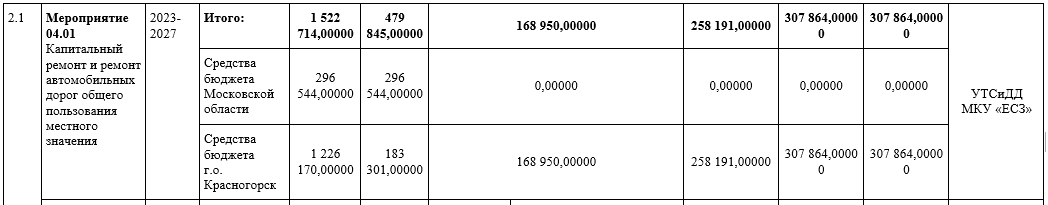 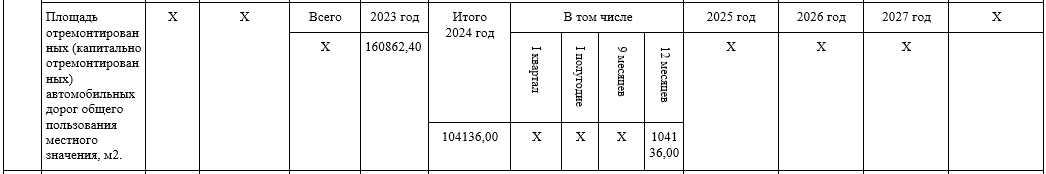 строки 2.4 и 2.4.1 изложить в следующей редакции: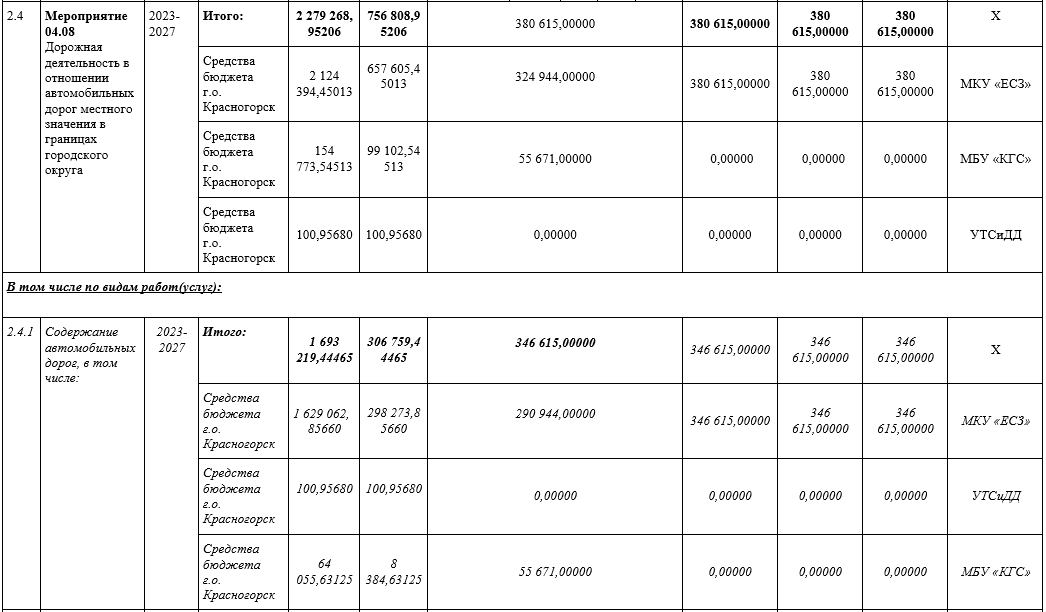 2. Обеспечить официальное опубликование настоящего постановления в газете «Красногорские вести» и размещение на интернет-портале городского округа Красногорск Московской области.3. Создать версию Программы в «Подсистеме по формированию и мониторингу муниципальных программ Московской области» автоматизированной информационно-аналитической системы мониторинга «Мониторинг социально-экономического развития Московской области с использованием типового сегмента ГАС «Управление».5. Контроль за выполнением настоящего постановления возложить на заместителя главы городского округа Красногорск Зеленева Д.В. Глава городского округа Красногорск								Д.В. ВолковВерноСтарший инспектор общего отделауправления делами                                                                     Ю.Г. НикифороваИсполнитель                                                                                       А.С. ФирсовРазослано: в дело-2, прокуратуру, Ризвановой Э.Э., Гереш Н.А., Чегодаевой А.А., Чеховской К.М., Зеленеву Д.В., Новикову И.В., «Красногорские вести»                                                   Лист согласованияО внесении изменений в муниципальную программу городского округаКрасногорск «Развитие и функционирование дорожно-транспортного комплекса» на 2023 – 2027 годы, утвержденную постановлением администрации городского округа Красногорск Московской областиот 14.10.2022 года № 2256/10ДатаСуть возражений, замечаний, предложенийФ.И.О., должностьЛичная подписьГоршкова Е.С. заместитель главы городского округа Красногорска Зеленев Д.В.   заместитель главы городского округа КрасногорскаГереш Н.А.- начальник финансового управленияРизванова Э.Э.- начальник экономического управленияправовое управление